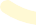 PRESENTED BY:VIRTUAL DISABILITY CREDIT PROGRAM INFROMATION SESSIONSWEDNESDAY, DECEMBER 2 & 9, 2020,1-2:30 PMLearn the Canada Revenue Agency’s Definition of a disability, including eligibility criteriaHow to access the Disability Tax Credit, what you need to do to apply and related resourcesWhat is the Registered Disability Savings Program and how the government contributes to one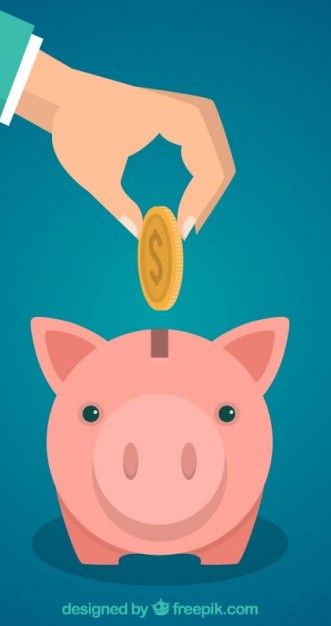 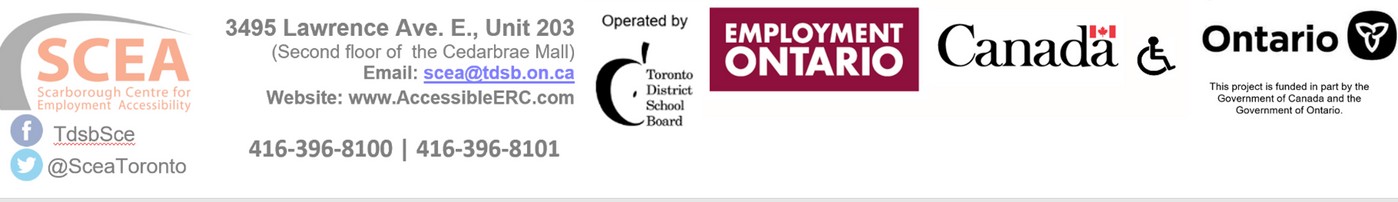 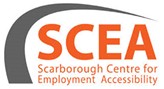 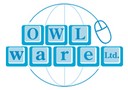 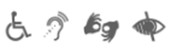 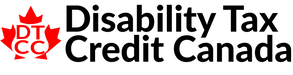 TO REGISTERREGISTRATION REQUIREMENTS: PHOTO IDENTIFICATION & S.I.N.